STRAND: Number                                        SUBSTRAND: Multiplication (B) + Volume & Capacity (A)           STAGE:  Stage  2STRAND: Number                                        SUBSTRAND: Multiplication (B) + Volume & Capacity (A)           STAGE:  Stage  2STRAND: Number                                        SUBSTRAND: Multiplication (B) + Volume & Capacity (A)           STAGE:  Stage  2STRAND: Number                                        SUBSTRAND: Multiplication (B) + Volume & Capacity (A)           STAGE:  Stage  2STRAND: Number                                        SUBSTRAND: Multiplication (B) + Volume & Capacity (A)           STAGE:  Stage  2STRAND: Number                                        SUBSTRAND: Multiplication (B) + Volume & Capacity (A)           STAGE:  Stage  2STRAND: Number                                        SUBSTRAND: Multiplication (B) + Volume & Capacity (A)           STAGE:  Stage  2STRAND: Number                                        SUBSTRAND: Multiplication (B) + Volume & Capacity (A)           STAGE:  Stage  2STRAND: Number                                        SUBSTRAND: Multiplication (B) + Volume & Capacity (A)           STAGE:  Stage  2STRAND: Number                                        SUBSTRAND: Multiplication (B) + Volume & Capacity (A)           STAGE:  Stage  2STRAND: Number                                        SUBSTRAND: Multiplication (B) + Volume & Capacity (A)           STAGE:  Stage  2STRAND: Number                                        SUBSTRAND: Multiplication (B) + Volume & Capacity (A)           STAGE:  Stage  2STRAND: Number                                        SUBSTRAND: Multiplication (B) + Volume & Capacity (A)           STAGE:  Stage  2STRAND: Number                                        SUBSTRAND: Multiplication (B) + Volume & Capacity (A)           STAGE:  Stage  2STRAND: Number                                        SUBSTRAND: Multiplication (B) + Volume & Capacity (A)           STAGE:  Stage  2STRAND: Number                                        SUBSTRAND: Multiplication (B) + Volume & Capacity (A)           STAGE:  Stage  2STRAND: Number                                        SUBSTRAND: Multiplication (B) + Volume & Capacity (A)           STAGE:  Stage  2STRAND: Number                                        SUBSTRAND: Multiplication (B) + Volume & Capacity (A)           STAGE:  Stage  2STRAND: Number                                        SUBSTRAND: Multiplication (B) + Volume & Capacity (A)           STAGE:  Stage  2STRAND: Number                                        SUBSTRAND: Multiplication (B) + Volume & Capacity (A)           STAGE:  Stage  2STRAND: Number                                        SUBSTRAND: Multiplication (B) + Volume & Capacity (A)           STAGE:  Stage  2STRAND: Number                                        SUBSTRAND: Multiplication (B) + Volume & Capacity (A)           STAGE:  Stage  2STRAND: Number                                        SUBSTRAND: Multiplication (B) + Volume & Capacity (A)           STAGE:  Stage  2STRAND: Number                                        SUBSTRAND: Multiplication (B) + Volume & Capacity (A)           STAGE:  Stage  2STRAND: Number                                        SUBSTRAND: Multiplication (B) + Volume & Capacity (A)           STAGE:  Stage  2STRAND: Number                                        SUBSTRAND: Multiplication (B) + Volume & Capacity (A)           STAGE:  Stage  2STRAND: Number                                        SUBSTRAND: Multiplication (B) + Volume & Capacity (A)           STAGE:  Stage  2STRAND: Number                                        SUBSTRAND: Multiplication (B) + Volume & Capacity (A)           STAGE:  Stage  2STRAND: Number                                        SUBSTRAND: Multiplication (B) + Volume & Capacity (A)           STAGE:  Stage  2STRAND: Number                                        SUBSTRAND: Multiplication (B) + Volume & Capacity (A)           STAGE:  Stage  2STRAND: Number                                        SUBSTRAND: Multiplication (B) + Volume & Capacity (A)           STAGE:  Stage  2STRAND: Number                                        SUBSTRAND: Multiplication (B) + Volume & Capacity (A)           STAGE:  Stage  2TERM:11233444WEEK:WEEK:122223445566777889101011Aboriginal and Torres Strait Islander histories and cultures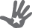 Aboriginal and Torres Strait Islander histories and culturesAsia and Australia’s engagement with Asia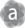 Asia and Australia’s engagement with AsiaAsia and Australia’s engagement with AsiaSustainability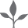 SustainabilitySustainabilityCritical and creative thinking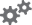 Critical and creative thinkingEthical understanding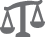 Ethical understandingEthical understandingEthical understandingEthical understandingInformation and communication technology capability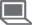 Information and communication technology capabilityInformation and communication technology capabilityIntercultural understanding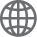 Intercultural understandingLiteracy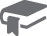 LiteracyLiteracyLiteracyNumeracy*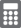 Numeracy*Numeracy*Personal and social capability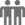 Personal and social capabilityPersonal and social capabilityWork and enterprise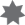 Work and enterpriseWhat are we learning to do (WALT):                                                                                                           Use and record mental strategies to multiply one-digit numbers by multiples of 10.Recognise the need for formal units to measure capacity. Use litres to measure, compare and estimate capacities. Record capacities using abbreviation (L).What are we learning to do (WALT):                                                                                                           Use and record mental strategies to multiply one-digit numbers by multiples of 10.Recognise the need for formal units to measure capacity. Use litres to measure, compare and estimate capacities. Record capacities using abbreviation (L).What are we learning to do (WALT):                                                                                                           Use and record mental strategies to multiply one-digit numbers by multiples of 10.Recognise the need for formal units to measure capacity. Use litres to measure, compare and estimate capacities. Record capacities using abbreviation (L).What are we learning to do (WALT):                                                                                                           Use and record mental strategies to multiply one-digit numbers by multiples of 10.Recognise the need for formal units to measure capacity. Use litres to measure, compare and estimate capacities. Record capacities using abbreviation (L).What are we learning to do (WALT):                                                                                                           Use and record mental strategies to multiply one-digit numbers by multiples of 10.Recognise the need for formal units to measure capacity. Use litres to measure, compare and estimate capacities. Record capacities using abbreviation (L).What are we learning to do (WALT):                                                                                                           Use and record mental strategies to multiply one-digit numbers by multiples of 10.Recognise the need for formal units to measure capacity. Use litres to measure, compare and estimate capacities. Record capacities using abbreviation (L).What are we learning to do (WALT):                                                                                                           Use and record mental strategies to multiply one-digit numbers by multiples of 10.Recognise the need for formal units to measure capacity. Use litres to measure, compare and estimate capacities. Record capacities using abbreviation (L).What are we learning to do (WALT):                                                                                                           Use and record mental strategies to multiply one-digit numbers by multiples of 10.Recognise the need for formal units to measure capacity. Use litres to measure, compare and estimate capacities. Record capacities using abbreviation (L).What are we learning to do (WALT):                                                                                                           Use and record mental strategies to multiply one-digit numbers by multiples of 10.Recognise the need for formal units to measure capacity. Use litres to measure, compare and estimate capacities. Record capacities using abbreviation (L).What are we learning to do (WALT):                                                                                                           Use and record mental strategies to multiply one-digit numbers by multiples of 10.Recognise the need for formal units to measure capacity. Use litres to measure, compare and estimate capacities. Record capacities using abbreviation (L).What are we learning to do (WALT):                                                                                                           Use and record mental strategies to multiply one-digit numbers by multiples of 10.Recognise the need for formal units to measure capacity. Use litres to measure, compare and estimate capacities. Record capacities using abbreviation (L).What are we learning to do (WALT):                                                                                                           Use and record mental strategies to multiply one-digit numbers by multiples of 10.Recognise the need for formal units to measure capacity. Use litres to measure, compare and estimate capacities. Record capacities using abbreviation (L).What are we learning to do (WALT):                                                                                                           Use and record mental strategies to multiply one-digit numbers by multiples of 10.Recognise the need for formal units to measure capacity. Use litres to measure, compare and estimate capacities. Record capacities using abbreviation (L).What are we learning to do (WALT):                                                                                                           Use and record mental strategies to multiply one-digit numbers by multiples of 10.Recognise the need for formal units to measure capacity. Use litres to measure, compare and estimate capacities. Record capacities using abbreviation (L).What are we learning to do (WALT):                                                                                                           Use and record mental strategies to multiply one-digit numbers by multiples of 10.Recognise the need for formal units to measure capacity. Use litres to measure, compare and estimate capacities. Record capacities using abbreviation (L).What are we learning to do (WALT):                                                                                                           Use and record mental strategies to multiply one-digit numbers by multiples of 10.Recognise the need for formal units to measure capacity. Use litres to measure, compare and estimate capacities. Record capacities using abbreviation (L).What are we learning to do (WALT):                                                                                                           Use and record mental strategies to multiply one-digit numbers by multiples of 10.Recognise the need for formal units to measure capacity. Use litres to measure, compare and estimate capacities. Record capacities using abbreviation (L).What are we learning to do (WALT):                                                                                                           Use and record mental strategies to multiply one-digit numbers by multiples of 10.Recognise the need for formal units to measure capacity. Use litres to measure, compare and estimate capacities. Record capacities using abbreviation (L).What are we learning to do (WALT):                                                                                                           Use and record mental strategies to multiply one-digit numbers by multiples of 10.Recognise the need for formal units to measure capacity. Use litres to measure, compare and estimate capacities. Record capacities using abbreviation (L).What are we learning to do (WALT):                                                                                                           Use and record mental strategies to multiply one-digit numbers by multiples of 10.Recognise the need for formal units to measure capacity. Use litres to measure, compare and estimate capacities. Record capacities using abbreviation (L).What are we learning to do (WALT):                                                                                                           Use and record mental strategies to multiply one-digit numbers by multiples of 10.Recognise the need for formal units to measure capacity. Use litres to measure, compare and estimate capacities. Record capacities using abbreviation (L).What are we learning to do (WALT):                                                                                                           Use and record mental strategies to multiply one-digit numbers by multiples of 10.Recognise the need for formal units to measure capacity. Use litres to measure, compare and estimate capacities. Record capacities using abbreviation (L).What are we learning to do (WALT):                                                                                                           Use and record mental strategies to multiply one-digit numbers by multiples of 10.Recognise the need for formal units to measure capacity. Use litres to measure, compare and estimate capacities. Record capacities using abbreviation (L).What are we learning to do (WALT):                                                                                                           Use and record mental strategies to multiply one-digit numbers by multiples of 10.Recognise the need for formal units to measure capacity. Use litres to measure, compare and estimate capacities. Record capacities using abbreviation (L).What are we learning to do (WALT):                                                                                                           Use and record mental strategies to multiply one-digit numbers by multiples of 10.Recognise the need for formal units to measure capacity. Use litres to measure, compare and estimate capacities. Record capacities using abbreviation (L).What are we learning to do (WALT):                                                                                                           Use and record mental strategies to multiply one-digit numbers by multiples of 10.Recognise the need for formal units to measure capacity. Use litres to measure, compare and estimate capacities. Record capacities using abbreviation (L).What are we learning to do (WALT):                                                                                                           Use and record mental strategies to multiply one-digit numbers by multiples of 10.Recognise the need for formal units to measure capacity. Use litres to measure, compare and estimate capacities. Record capacities using abbreviation (L).What are we learning to do (WALT):                                                                                                           Use and record mental strategies to multiply one-digit numbers by multiples of 10.Recognise the need for formal units to measure capacity. Use litres to measure, compare and estimate capacities. Record capacities using abbreviation (L).What are we learning to do (WALT):                                                                                                           Use and record mental strategies to multiply one-digit numbers by multiples of 10.Recognise the need for formal units to measure capacity. Use litres to measure, compare and estimate capacities. Record capacities using abbreviation (L).What are we learning to do (WALT):                                                                                                           Use and record mental strategies to multiply one-digit numbers by multiples of 10.Recognise the need for formal units to measure capacity. Use litres to measure, compare and estimate capacities. Record capacities using abbreviation (L).What are we learning to do (WALT):                                                                                                           Use and record mental strategies to multiply one-digit numbers by multiples of 10.Recognise the need for formal units to measure capacity. Use litres to measure, compare and estimate capacities. Record capacities using abbreviation (L).What are we learning to do (WALT):                                                                                                           Use and record mental strategies to multiply one-digit numbers by multiples of 10.Recognise the need for formal units to measure capacity. Use litres to measure, compare and estimate capacities. Record capacities using abbreviation (L).Adjustment:Adjustment:Adjustment:Adjustment:Adjustment:Adjustment:Adjustment:Adjustment:Adjustment:Adjustment:Adjustment:Adjustment:Adjustment:Adjustment:Post Assessment Highlighted	Post Assessment Highlighted	Post Assessment Highlighted	Post Assessment Highlighted	Post Assessment Highlighted	Post Assessment Highlighted	Post Assessment Highlighted	Post Assessment Highlighted	Post Assessment Highlighted	Post Assessment Highlighted	Post Assessment Highlighted	Post Assessment Highlighted	Post Assessment Highlighted	Post Assessment Highlighted	Post Assessment Highlighted	Post Assessment Highlighted	Post Assessment Highlighted	Post Assessment Highlighted	TEACHING AND LEARNING ACTIVITIESTEACHING AND LEARNING ACTIVITIESTEACHING AND LEARNING ACTIVITIESTEACHING AND LEARNING ACTIVITIESTEACHING AND LEARNING ACTIVITIESTEACHING AND LEARNING ACTIVITIESTEACHING AND LEARNING ACTIVITIESTEACHING AND LEARNING ACTIVITIESTEACHING AND LEARNING ACTIVITIESTEACHING AND LEARNING ACTIVITIESTEACHING AND LEARNING ACTIVITIESTEACHING AND LEARNING ACTIVITIESTEACHING AND LEARNING ACTIVITIESTEACHING AND LEARNING ACTIVITIESTEACHING AND LEARNING ACTIVITIESTEACHING AND LEARNING ACTIVITIESTEACHING AND LEARNING ACTIVITIESTEACHING AND LEARNING ACTIVITIESTEACHING AND LEARNING ACTIVITIESTEACHING AND LEARNING ACTIVITIESTEACHING AND LEARNING ACTIVITIESTEACHING AND LEARNING ACTIVITIESTEACHING AND LEARNING ACTIVITIESTEACHING AND LEARNING ACTIVITIESTEACHING AND LEARNING ACTIVITIESREGREGREGREGREGREGREGMondayMondayMondayMondayMondayMondayMondayTuesdayTuesdayTuesdayTuesdayTuesdayTuesdayWednesdayWednesdayWednesdayWednesdayWednesdayWednesdayWednesdayWednesdayWednesdayThursdayThursdayThursdayThursdayThursdayThursdayThursdayThursdayThursdayThursdayWhat I’m Looking For (WILF):   To use mental strategies to solve multiplication questions.What I’m Looking For (WILF):   To use mental strategies to solve multiplication questions.What I’m Looking For (WILF):   To use mental strategies to solve multiplication questions.What I’m Looking For (WILF):   To use mental strategies to solve multiplication questions.What I’m Looking For (WILF):   To use mental strategies to solve multiplication questions.What I’m Looking For (WILF):   To use mental strategies to solve multiplication questions.What I’m Looking For (WILF):   To use mental strategies to solve multiplication questions.What I’m Looking For (WILF):                                                                                                             To use mental strategies to solve multiplication questions.What I’m Looking For (WILF):                                                                                                             To use mental strategies to solve multiplication questions.What I’m Looking For (WILF):                                                                                                             To use mental strategies to solve multiplication questions.What I’m Looking For (WILF):                                                                                                             To use mental strategies to solve multiplication questions.What I’m Looking For (WILF):                                                                                                             To use mental strategies to solve multiplication questions.What I’m Looking For (WILF):                                                                                                             To use mental strategies to solve multiplication questions.What I’m Looking For (WILF):   To use mental strategies to solve multiplication questions.What I’m Looking For (WILF):   To use mental strategies to solve multiplication questions.What I’m Looking For (WILF):   To use mental strategies to solve multiplication questions.What I’m Looking For (WILF):   To use mental strategies to solve multiplication questions.What I’m Looking For (WILF):   To use mental strategies to solve multiplication questions.What I’m Looking For (WILF):   To use mental strategies to solve multiplication questions.What I’m Looking For (WILF):   To use mental strategies to solve multiplication questions.What I’m Looking For (WILF):   To use mental strategies to solve multiplication questions.What I’m Looking For (WILF):   To use mental strategies to solve multiplication questions.What I’m Looking For (WILF):         To find the capacity of different sized containers. What I’m Looking For (WILF):         To find the capacity of different sized containers. What I’m Looking For (WILF):         To find the capacity of different sized containers. What I’m Looking For (WILF):         To find the capacity of different sized containers. What I’m Looking For (WILF):         To find the capacity of different sized containers. What I’m Looking For (WILF):         To find the capacity of different sized containers. What I’m Looking For (WILF):         To find the capacity of different sized containers. What I’m Looking For (WILF):         To find the capacity of different sized containers. What I’m Looking For (WILF):         To find the capacity of different sized containers. What I’m Looking For (WILF):         To find the capacity of different sized containers. Lesson BreakersHot PotatoLesson BreakersHot PotatoLesson BreakersHot PotatoLesson BreakersHot PotatoLesson BreakersHot PotatoLesson BreakersHot PotatoLesson BreakersHot PotatoLesson BreakersSmartboard multiplicationLesson BreakersSmartboard multiplicationLesson BreakersSmartboard multiplicationLesson BreakersSmartboard multiplicationLesson BreakersSmartboard multiplicationLesson BreakersSmartboard multiplicationLesson BreakersQuick shuffleLesson BreakersQuick shuffleLesson BreakersQuick shuffleLesson BreakersQuick shuffleLesson BreakersQuick shuffleLesson BreakersQuick shuffleLesson BreakersQuick shuffleLesson BreakersQuick shuffleLesson BreakersQuick shuffleLesson BreakersLesson BreakersLesson BreakersLesson BreakersLesson BreakersLesson BreakersLesson BreakersLesson BreakersLesson BreakersLesson BreakersIntroductionBeetle Game: In pairs, students are given ten 'beetles' (or counters) each, two dice (can make up blank dice with different numbers that multiply up to 100) and a hundreds chart game board to share. They roll the two dice and multiply the upper faces. If possible, they place a counter on that position on the hundreds board and change turns (only one counter per square). The winner is the first student with four beetles in a row, column or diagonal who must shout 'Beetle' when they see it (or they don't win!). Support students with a 'times table' to check. IntroductionBeetle Game: In pairs, students are given ten 'beetles' (or counters) each, two dice (can make up blank dice with different numbers that multiply up to 100) and a hundreds chart game board to share. They roll the two dice and multiply the upper faces. If possible, they place a counter on that position on the hundreds board and change turns (only one counter per square). The winner is the first student with four beetles in a row, column or diagonal who must shout 'Beetle' when they see it (or they don't win!). Support students with a 'times table' to check. IntroductionBeetle Game: In pairs, students are given ten 'beetles' (or counters) each, two dice (can make up blank dice with different numbers that multiply up to 100) and a hundreds chart game board to share. They roll the two dice and multiply the upper faces. If possible, they place a counter on that position on the hundreds board and change turns (only one counter per square). The winner is the first student with four beetles in a row, column or diagonal who must shout 'Beetle' when they see it (or they don't win!). Support students with a 'times table' to check. IntroductionBeetle Game: In pairs, students are given ten 'beetles' (or counters) each, two dice (can make up blank dice with different numbers that multiply up to 100) and a hundreds chart game board to share. They roll the two dice and multiply the upper faces. If possible, they place a counter on that position on the hundreds board and change turns (only one counter per square). The winner is the first student with four beetles in a row, column or diagonal who must shout 'Beetle' when they see it (or they don't win!). Support students with a 'times table' to check. IntroductionBeetle Game: In pairs, students are given ten 'beetles' (or counters) each, two dice (can make up blank dice with different numbers that multiply up to 100) and a hundreds chart game board to share. They roll the two dice and multiply the upper faces. If possible, they place a counter on that position on the hundreds board and change turns (only one counter per square). The winner is the first student with four beetles in a row, column or diagonal who must shout 'Beetle' when they see it (or they don't win!). Support students with a 'times table' to check. IntroductionBeetle Game: In pairs, students are given ten 'beetles' (or counters) each, two dice (can make up blank dice with different numbers that multiply up to 100) and a hundreds chart game board to share. They roll the two dice and multiply the upper faces. If possible, they place a counter on that position on the hundreds board and change turns (only one counter per square). The winner is the first student with four beetles in a row, column or diagonal who must shout 'Beetle' when they see it (or they don't win!). Support students with a 'times table' to check. IntroductionBeetle Game: In pairs, students are given ten 'beetles' (or counters) each, two dice (can make up blank dice with different numbers that multiply up to 100) and a hundreds chart game board to share. They roll the two dice and multiply the upper faces. If possible, they place a counter on that position on the hundreds board and change turns (only one counter per square). The winner is the first student with four beetles in a row, column or diagonal who must shout 'Beetle' when they see it (or they don't win!). Support students with a 'times table' to check. Introduction Colour an array Provide the students with grid paper and two dice. Tell the students that one die will represent the number of rows and the other die will represent the number of columns. Have each student roll the two dice and then colour in the corresponding number of squares on the grid paper to form an array. The student then cuts and pastes the arrays onto paper and records the number of columns, the number of rows and the total number of squares. Discuss strategies for determining the total. Students may record the information as a number sentence. Allow the students to share and compare their finished work. Click here to access student worksheet Extension: Link multiplication and division Click here to access student worksheet (pp.100-101 Developing Efficient Numeracy Strategies Stage 2 DENS 2Introduction Colour an array Provide the students with grid paper and two dice. Tell the students that one die will represent the number of rows and the other die will represent the number of columns. Have each student roll the two dice and then colour in the corresponding number of squares on the grid paper to form an array. The student then cuts and pastes the arrays onto paper and records the number of columns, the number of rows and the total number of squares. Discuss strategies for determining the total. Students may record the information as a number sentence. Allow the students to share and compare their finished work. Click here to access student worksheet Extension: Link multiplication and division Click here to access student worksheet (pp.100-101 Developing Efficient Numeracy Strategies Stage 2 DENS 2Introduction Colour an array Provide the students with grid paper and two dice. Tell the students that one die will represent the number of rows and the other die will represent the number of columns. Have each student roll the two dice and then colour in the corresponding number of squares on the grid paper to form an array. The student then cuts and pastes the arrays onto paper and records the number of columns, the number of rows and the total number of squares. Discuss strategies for determining the total. Students may record the information as a number sentence. Allow the students to share and compare their finished work. Click here to access student worksheet Extension: Link multiplication and division Click here to access student worksheet (pp.100-101 Developing Efficient Numeracy Strategies Stage 2 DENS 2Introduction Colour an array Provide the students with grid paper and two dice. Tell the students that one die will represent the number of rows and the other die will represent the number of columns. Have each student roll the two dice and then colour in the corresponding number of squares on the grid paper to form an array. The student then cuts and pastes the arrays onto paper and records the number of columns, the number of rows and the total number of squares. Discuss strategies for determining the total. Students may record the information as a number sentence. Allow the students to share and compare their finished work. Click here to access student worksheet Extension: Link multiplication and division Click here to access student worksheet (pp.100-101 Developing Efficient Numeracy Strategies Stage 2 DENS 2Introduction Colour an array Provide the students with grid paper and two dice. Tell the students that one die will represent the number of rows and the other die will represent the number of columns. Have each student roll the two dice and then colour in the corresponding number of squares on the grid paper to form an array. The student then cuts and pastes the arrays onto paper and records the number of columns, the number of rows and the total number of squares. Discuss strategies for determining the total. Students may record the information as a number sentence. Allow the students to share and compare their finished work. Click here to access student worksheet Extension: Link multiplication and division Click here to access student worksheet (pp.100-101 Developing Efficient Numeracy Strategies Stage 2 DENS 2Introduction Colour an array Provide the students with grid paper and two dice. Tell the students that one die will represent the number of rows and the other die will represent the number of columns. Have each student roll the two dice and then colour in the corresponding number of squares on the grid paper to form an array. The student then cuts and pastes the arrays onto paper and records the number of columns, the number of rows and the total number of squares. Discuss strategies for determining the total. Students may record the information as a number sentence. Allow the students to share and compare their finished work. Click here to access student worksheet Extension: Link multiplication and division Click here to access student worksheet (pp.100-101 Developing Efficient Numeracy Strategies Stage 2 DENS 2IntroductionIntroductionIntroductionIntroductionIntroductionIntroductionIntroductionIntroductionIntroductionIntroductionDisplay pictures showing different types of containers and ask students what we should use to measure them (eg litres, kilometres, centimetres etc).Watch and answer questions on capacity power point and students in pairs write down the answers for the questions. (Capacity Quiz 1: www.australiancurriculumlessons.com.au-mathematics lessons.IntroductionDisplay pictures showing different types of containers and ask students what we should use to measure them (eg litres, kilometres, centimetres etc).Watch and answer questions on capacity power point and students in pairs write down the answers for the questions. (Capacity Quiz 1: www.australiancurriculumlessons.com.au-mathematics lessons.IntroductionDisplay pictures showing different types of containers and ask students what we should use to measure them (eg litres, kilometres, centimetres etc).Watch and answer questions on capacity power point and students in pairs write down the answers for the questions. (Capacity Quiz 1: www.australiancurriculumlessons.com.au-mathematics lessons.IntroductionDisplay pictures showing different types of containers and ask students what we should use to measure them (eg litres, kilometres, centimetres etc).Watch and answer questions on capacity power point and students in pairs write down the answers for the questions. (Capacity Quiz 1: www.australiancurriculumlessons.com.au-mathematics lessons.IntroductionDisplay pictures showing different types of containers and ask students what we should use to measure them (eg litres, kilometres, centimetres etc).Watch and answer questions on capacity power point and students in pairs write down the answers for the questions. (Capacity Quiz 1: www.australiancurriculumlessons.com.au-mathematics lessons.IntroductionDisplay pictures showing different types of containers and ask students what we should use to measure them (eg litres, kilometres, centimetres etc).Watch and answer questions on capacity power point and students in pairs write down the answers for the questions. (Capacity Quiz 1: www.australiancurriculumlessons.com.au-mathematics lessons.IntroductionDisplay pictures showing different types of containers and ask students what we should use to measure them (eg litres, kilometres, centimetres etc).Watch and answer questions on capacity power point and students in pairs write down the answers for the questions. (Capacity Quiz 1: www.australiancurriculumlessons.com.au-mathematics lessons.IntroductionDisplay pictures showing different types of containers and ask students what we should use to measure them (eg litres, kilometres, centimetres etc).Watch and answer questions on capacity power point and students in pairs write down the answers for the questions. (Capacity Quiz 1: www.australiancurriculumlessons.com.au-mathematics lessons.IntroductionDisplay pictures showing different types of containers and ask students what we should use to measure them (eg litres, kilometres, centimetres etc).Watch and answer questions on capacity power point and students in pairs write down the answers for the questions. (Capacity Quiz 1: www.australiancurriculumlessons.com.au-mathematics lessons.IntroductionDisplay pictures showing different types of containers and ask students what we should use to measure them (eg litres, kilometres, centimetres etc).Watch and answer questions on capacity power point and students in pairs write down the answers for the questions. (Capacity Quiz 1: www.australiancurriculumlessons.com.au-mathematics lessons.BodyTimes Squares The teacher provides 4 cards using numbers 2, 3, 5 and 10 and places them in a square eg The student multiplies each row andcolumn and records the answers.Students rearrange the cards and recordthe new multiplication squares.BodyTimes Squares The teacher provides 4 cards using numbers 2, 3, 5 and 10 and places them in a square eg The student multiplies each row andcolumn and records the answers.Students rearrange the cards and recordthe new multiplication squares.BodyTimes Squares The teacher provides 4 cards using numbers 2, 3, 5 and 10 and places them in a square eg The student multiplies each row andcolumn and records the answers.Students rearrange the cards and recordthe new multiplication squares.BodyTimes Squares The teacher provides 4 cards using numbers 2, 3, 5 and 10 and places them in a square eg The student multiplies each row andcolumn and records the answers.Students rearrange the cards and recordthe new multiplication squares.BodyTimes Squares The teacher provides 4 cards using numbers 2, 3, 5 and 10 and places them in a square eg The student multiplies each row andcolumn and records the answers.Students rearrange the cards and recordthe new multiplication squares.BodyTimes Squares The teacher provides 4 cards using numbers 2, 3, 5 and 10 and places them in a square eg The student multiplies each row andcolumn and records the answers.Students rearrange the cards and recordthe new multiplication squares.BodyTimes Squares The teacher provides 4 cards using numbers 2, 3, 5 and 10 and places them in a square eg The student multiplies each row andcolumn and records the answers.Students rearrange the cards and recordthe new multiplication squares.BodyBodyBodyBodyBodyBodyBodyBodyBodyBodyBodyBodyBodyBodyBodyBodyWhat is capacity? I have container and want to find its capacity. What does capacity mean? Find capacity of a range of different containers. Order from smallest to largest. Display measuring container on board and draw a range of gradients on the jug. Practice reading and changing the gradients.Investigation - Estimate capacity. Display a container and students estimate how much it may hold. Model how to find the capacity of each container using a measuring jug. Students use unmarked containers and will estimate in their workbook. They use measuring jugs to find capacity and calculate the difference. Then play the game http://www.bgfl.org/bgfl/custom/resources_ftp/client_ftp/ks2/maths/measures/index.htm BodyWhat is capacity? I have container and want to find its capacity. What does capacity mean? Find capacity of a range of different containers. Order from smallest to largest. Display measuring container on board and draw a range of gradients on the jug. Practice reading and changing the gradients.Investigation - Estimate capacity. Display a container and students estimate how much it may hold. Model how to find the capacity of each container using a measuring jug. Students use unmarked containers and will estimate in their workbook. They use measuring jugs to find capacity and calculate the difference. Then play the game http://www.bgfl.org/bgfl/custom/resources_ftp/client_ftp/ks2/maths/measures/index.htm BodyWhat is capacity? I have container and want to find its capacity. What does capacity mean? Find capacity of a range of different containers. Order from smallest to largest. Display measuring container on board and draw a range of gradients on the jug. Practice reading and changing the gradients.Investigation - Estimate capacity. Display a container and students estimate how much it may hold. Model how to find the capacity of each container using a measuring jug. Students use unmarked containers and will estimate in their workbook. They use measuring jugs to find capacity and calculate the difference. Then play the game http://www.bgfl.org/bgfl/custom/resources_ftp/client_ftp/ks2/maths/measures/index.htm BodyWhat is capacity? I have container and want to find its capacity. What does capacity mean? Find capacity of a range of different containers. Order from smallest to largest. Display measuring container on board and draw a range of gradients on the jug. Practice reading and changing the gradients.Investigation - Estimate capacity. Display a container and students estimate how much it may hold. Model how to find the capacity of each container using a measuring jug. Students use unmarked containers and will estimate in their workbook. They use measuring jugs to find capacity and calculate the difference. Then play the game http://www.bgfl.org/bgfl/custom/resources_ftp/client_ftp/ks2/maths/measures/index.htm BodyWhat is capacity? I have container and want to find its capacity. What does capacity mean? Find capacity of a range of different containers. Order from smallest to largest. Display measuring container on board and draw a range of gradients on the jug. Practice reading and changing the gradients.Investigation - Estimate capacity. Display a container and students estimate how much it may hold. Model how to find the capacity of each container using a measuring jug. Students use unmarked containers and will estimate in their workbook. They use measuring jugs to find capacity and calculate the difference. Then play the game http://www.bgfl.org/bgfl/custom/resources_ftp/client_ftp/ks2/maths/measures/index.htm BodyWhat is capacity? I have container and want to find its capacity. What does capacity mean? Find capacity of a range of different containers. Order from smallest to largest. Display measuring container on board and draw a range of gradients on the jug. Practice reading and changing the gradients.Investigation - Estimate capacity. Display a container and students estimate how much it may hold. Model how to find the capacity of each container using a measuring jug. Students use unmarked containers and will estimate in their workbook. They use measuring jugs to find capacity and calculate the difference. Then play the game http://www.bgfl.org/bgfl/custom/resources_ftp/client_ftp/ks2/maths/measures/index.htm BodyWhat is capacity? I have container and want to find its capacity. What does capacity mean? Find capacity of a range of different containers. Order from smallest to largest. Display measuring container on board and draw a range of gradients on the jug. Practice reading and changing the gradients.Investigation - Estimate capacity. Display a container and students estimate how much it may hold. Model how to find the capacity of each container using a measuring jug. Students use unmarked containers and will estimate in their workbook. They use measuring jugs to find capacity and calculate the difference. Then play the game http://www.bgfl.org/bgfl/custom/resources_ftp/client_ftp/ks2/maths/measures/index.htm BodyWhat is capacity? I have container and want to find its capacity. What does capacity mean? Find capacity of a range of different containers. Order from smallest to largest. Display measuring container on board and draw a range of gradients on the jug. Practice reading and changing the gradients.Investigation - Estimate capacity. Display a container and students estimate how much it may hold. Model how to find the capacity of each container using a measuring jug. Students use unmarked containers and will estimate in their workbook. They use measuring jugs to find capacity and calculate the difference. Then play the game http://www.bgfl.org/bgfl/custom/resources_ftp/client_ftp/ks2/maths/measures/index.htm BodyWhat is capacity? I have container and want to find its capacity. What does capacity mean? Find capacity of a range of different containers. Order from smallest to largest. Display measuring container on board and draw a range of gradients on the jug. Practice reading and changing the gradients.Investigation - Estimate capacity. Display a container and students estimate how much it may hold. Model how to find the capacity of each container using a measuring jug. Students use unmarked containers and will estimate in their workbook. They use measuring jugs to find capacity and calculate the difference. Then play the game http://www.bgfl.org/bgfl/custom/resources_ftp/client_ftp/ks2/maths/measures/index.htm BodyWhat is capacity? I have container and want to find its capacity. What does capacity mean? Find capacity of a range of different containers. Order from smallest to largest. Display measuring container on board and draw a range of gradients on the jug. Practice reading and changing the gradients.Investigation - Estimate capacity. Display a container and students estimate how much it may hold. Model how to find the capacity of each container using a measuring jug. Students use unmarked containers and will estimate in their workbook. They use measuring jugs to find capacity and calculate the difference. Then play the game http://www.bgfl.org/bgfl/custom/resources_ftp/client_ftp/ks2/maths/measures/index.htm ConclusionTables Races Students make up cards for particular multiplication facts for particular numbers, shuffle them and put them into an envelope eg 2,4,6,8,10,12,14,16,18,20 on themIn groups, students are given an envelope of cards. Students race each other to put the cards into order, skip counting aloud. Students state which number has the multiplication facts their cards represent. Variation: Students write numbers in descending order.ConclusionTables Races Students make up cards for particular multiplication facts for particular numbers, shuffle them and put them into an envelope eg 2,4,6,8,10,12,14,16,18,20 on themIn groups, students are given an envelope of cards. Students race each other to put the cards into order, skip counting aloud. Students state which number has the multiplication facts their cards represent. Variation: Students write numbers in descending order.ConclusionTables Races Students make up cards for particular multiplication facts for particular numbers, shuffle them and put them into an envelope eg 2,4,6,8,10,12,14,16,18,20 on themIn groups, students are given an envelope of cards. Students race each other to put the cards into order, skip counting aloud. Students state which number has the multiplication facts their cards represent. Variation: Students write numbers in descending order.ConclusionTables Races Students make up cards for particular multiplication facts for particular numbers, shuffle them and put them into an envelope eg 2,4,6,8,10,12,14,16,18,20 on themIn groups, students are given an envelope of cards. Students race each other to put the cards into order, skip counting aloud. Students state which number has the multiplication facts their cards represent. Variation: Students write numbers in descending order.ConclusionTables Races Students make up cards for particular multiplication facts for particular numbers, shuffle them and put them into an envelope eg 2,4,6,8,10,12,14,16,18,20 on themIn groups, students are given an envelope of cards. Students race each other to put the cards into order, skip counting aloud. Students state which number has the multiplication facts their cards represent. Variation: Students write numbers in descending order.ConclusionTables Races Students make up cards for particular multiplication facts for particular numbers, shuffle them and put them into an envelope eg 2,4,6,8,10,12,14,16,18,20 on themIn groups, students are given an envelope of cards. Students race each other to put the cards into order, skip counting aloud. Students state which number has the multiplication facts their cards represent. Variation: Students write numbers in descending order.ConclusionTables Races Students make up cards for particular multiplication facts for particular numbers, shuffle them and put them into an envelope eg 2,4,6,8,10,12,14,16,18,20 on themIn groups, students are given an envelope of cards. Students race each other to put the cards into order, skip counting aloud. Students state which number has the multiplication facts their cards represent. Variation: Students write numbers in descending order.ConclusionMulto –2X, 3X, 5X and 10X  Provide each student with a 4X4 grid  Students write products from 1X1 up to 10X10 in each square  Roll ten sided dice twice, multiply numbers together Students cross off the answer on grids First with four in a row win – any direction ConclusionMulto –2X, 3X, 5X and 10X  Provide each student with a 4X4 grid  Students write products from 1X1 up to 10X10 in each square  Roll ten sided dice twice, multiply numbers together Students cross off the answer on grids First with four in a row win – any direction ConclusionMulto –2X, 3X, 5X and 10X  Provide each student with a 4X4 grid  Students write products from 1X1 up to 10X10 in each square  Roll ten sided dice twice, multiply numbers together Students cross off the answer on grids First with four in a row win – any direction ConclusionMulto –2X, 3X, 5X and 10X  Provide each student with a 4X4 grid  Students write products from 1X1 up to 10X10 in each square  Roll ten sided dice twice, multiply numbers together Students cross off the answer on grids First with four in a row win – any direction ConclusionMulto –2X, 3X, 5X and 10X  Provide each student with a 4X4 grid  Students write products from 1X1 up to 10X10 in each square  Roll ten sided dice twice, multiply numbers together Students cross off the answer on grids First with four in a row win – any direction ConclusionMulto –2X, 3X, 5X and 10X  Provide each student with a 4X4 grid  Students write products from 1X1 up to 10X10 in each square  Roll ten sided dice twice, multiply numbers together Students cross off the answer on grids First with four in a row win – any direction ConclusionDominoes The teacher creates a set of dominoes to be used for practising multiplication facts. Half of the domino has an answer while the other half has two numbers to be multiplied or divided together (to obtain a different answer) The students try and match the operation with its answer. They play the normal domino rules. ConclusionDominoes The teacher creates a set of dominoes to be used for practising multiplication facts. Half of the domino has an answer while the other half has two numbers to be multiplied or divided together (to obtain a different answer) The students try and match the operation with its answer. They play the normal domino rules. ConclusionDominoes The teacher creates a set of dominoes to be used for practising multiplication facts. Half of the domino has an answer while the other half has two numbers to be multiplied or divided together (to obtain a different answer) The students try and match the operation with its answer. They play the normal domino rules. ConclusionDominoes The teacher creates a set of dominoes to be used for practising multiplication facts. Half of the domino has an answer while the other half has two numbers to be multiplied or divided together (to obtain a different answer) The students try and match the operation with its answer. They play the normal domino rules. ConclusionDominoes The teacher creates a set of dominoes to be used for practising multiplication facts. Half of the domino has an answer while the other half has two numbers to be multiplied or divided together (to obtain a different answer) The students try and match the operation with its answer. They play the normal domino rules. ConclusionDominoes The teacher creates a set of dominoes to be used for practising multiplication facts. Half of the domino has an answer while the other half has two numbers to be multiplied or divided together (to obtain a different answer) The students try and match the operation with its answer. They play the normal domino rules. ConclusionDominoes The teacher creates a set of dominoes to be used for practising multiplication facts. Half of the domino has an answer while the other half has two numbers to be multiplied or divided together (to obtain a different answer) The students try and match the operation with its answer. They play the normal domino rules. ConclusionDominoes The teacher creates a set of dominoes to be used for practising multiplication facts. Half of the domino has an answer while the other half has two numbers to be multiplied or divided together (to obtain a different answer) The students try and match the operation with its answer. They play the normal domino rules. ConclusionDominoes The teacher creates a set of dominoes to be used for practising multiplication facts. Half of the domino has an answer while the other half has two numbers to be multiplied or divided together (to obtain a different answer) The students try and match the operation with its answer. They play the normal domino rules. ConclusionStudents are given a variety of unmarked containers of various shapes and sizes. Students select the container, which they think will have a capacity of 1 litre. Students test their prediction by pouring 1 litre of water into the container and record the capacity as being more than, equal to or less than 1 litre.ConclusionStudents are given a variety of unmarked containers of various shapes and sizes. Students select the container, which they think will have a capacity of 1 litre. Students test their prediction by pouring 1 litre of water into the container and record the capacity as being more than, equal to or less than 1 litre.ConclusionStudents are given a variety of unmarked containers of various shapes and sizes. Students select the container, which they think will have a capacity of 1 litre. Students test their prediction by pouring 1 litre of water into the container and record the capacity as being more than, equal to or less than 1 litre.ConclusionStudents are given a variety of unmarked containers of various shapes and sizes. Students select the container, which they think will have a capacity of 1 litre. Students test their prediction by pouring 1 litre of water into the container and record the capacity as being more than, equal to or less than 1 litre.ConclusionStudents are given a variety of unmarked containers of various shapes and sizes. Students select the container, which they think will have a capacity of 1 litre. Students test their prediction by pouring 1 litre of water into the container and record the capacity as being more than, equal to or less than 1 litre.ConclusionStudents are given a variety of unmarked containers of various shapes and sizes. Students select the container, which they think will have a capacity of 1 litre. Students test their prediction by pouring 1 litre of water into the container and record the capacity as being more than, equal to or less than 1 litre.ConclusionStudents are given a variety of unmarked containers of various shapes and sizes. Students select the container, which they think will have a capacity of 1 litre. Students test their prediction by pouring 1 litre of water into the container and record the capacity as being more than, equal to or less than 1 litre.ConclusionStudents are given a variety of unmarked containers of various shapes and sizes. Students select the container, which they think will have a capacity of 1 litre. Students test their prediction by pouring 1 litre of water into the container and record the capacity as being more than, equal to or less than 1 litre.ConclusionStudents are given a variety of unmarked containers of various shapes and sizes. Students select the container, which they think will have a capacity of 1 litre. Students test their prediction by pouring 1 litre of water into the container and record the capacity as being more than, equal to or less than 1 litre.ConclusionStudents are given a variety of unmarked containers of various shapes and sizes. Students select the container, which they think will have a capacity of 1 litre. Students test their prediction by pouring 1 litre of water into the container and record the capacity as being more than, equal to or less than 1 litre.ResourcesCountersDiceTimes squaresMultiplication facts cardsResourcesCountersDiceTimes squaresMultiplication facts cardsResourcesCountersDiceTimes squaresMultiplication facts cardsResourcesCountersDiceTimes squaresMultiplication facts cardsResourcesCountersDiceTimes squaresMultiplication facts cardsResourcesCountersDiceTimes squaresMultiplication facts cardsResourcesCountersDiceTimes squaresMultiplication facts cardsResources4x4 gridsGrid paperDiceResources4x4 gridsGrid paperDiceResources4x4 gridsGrid paperDiceResources4x4 gridsGrid paperDiceResources4x4 gridsGrid paperDiceResources4x4 gridsGrid paperDiceResourcesDominosDice (1x 1-5, 2x 5-10)ResourcesDominosDice (1x 1-5, 2x 5-10)ResourcesDominosDice (1x 1-5, 2x 5-10)ResourcesDominosDice (1x 1-5, 2x 5-10)ResourcesDominosDice (1x 1-5, 2x 5-10)ResourcesDominosDice (1x 1-5, 2x 5-10)ResourcesDominosDice (1x 1-5, 2x 5-10)ResourcesDominosDice (1x 1-5, 2x 5-10)ResourcesDominosDice (1x 1-5, 2x 5-10)ResourcesPictures of containersDifferent sized containersMeasuring jugWaterResourcesPictures of containersDifferent sized containersMeasuring jugWaterResourcesPictures of containersDifferent sized containersMeasuring jugWaterResourcesPictures of containersDifferent sized containersMeasuring jugWaterResourcesPictures of containersDifferent sized containersMeasuring jugWaterResourcesPictures of containersDifferent sized containersMeasuring jugWaterResourcesPictures of containersDifferent sized containersMeasuring jugWaterResourcesPictures of containersDifferent sized containersMeasuring jugWaterResourcesPictures of containersDifferent sized containersMeasuring jugWaterResourcesPictures of containersDifferent sized containersMeasuring jugWaterReflection/Check InReflection/Check InReflection/Check InReflection/Check InReflection/Check InReflection/Check InReflection/Check InReflection/Check InReflection/Check InReflection/Check InReflection/Check InReflection/Check InReflection/Check InReflection/Check InReflection/Check InReflection/Check InReflection/Check InReflection/Check InReflection/Check InReflection/Check InReflection/Check InReflection/Check InReflection/Check InReflection/Check InReflection/Check InReflection/Check InReflection/Check InReflection/Check InReflection/Check InReflection/Check InReflection/Check InReflection/Check In